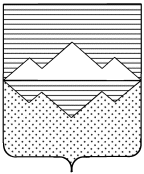 АДМИНИСТРАЦИЯ СУЛЕИНСКОГО ГОРОДСКОГО ПОСЕЛЕНИЯСАТКИНСКОГО МУНИЦИПАЛЬНОГО РАЙОНАЧЕЛЯБИНСКОЙ ОБЛАСТИПОСТАНОВЛЕНИЕ   от 25 сентября 2023 года № 92        п. Сулея О введении новообразованного противопожарного водоема для забора воды, заправки пожарных автомобилей на территории Сулеинского городского поселения Руководствуясь п. 9 ч. 1 ст. 14 Федерального закона от 06.10.2003 № 131-ФЗ «Об общих принципах организации местного самоуправления в Российской Федерации», ст. 19 Федерального закона от 21.12.1994 № 69-ФЗ «О пожарной безопасности», ст.ст. 63, 68 Федерального закона от 22.07.2008 123-Ф3 «Технический регламент о требованиях пожарной безопасности», Правилами противопожарного режима в Российской Федерации (утв. Постановлением Правительства РФ от 25.04.2012 № 390 «О противопожарном режиме»), СП 8.131.30.2019 «Системы противопожарной защиты. Источники наружного противопожарного водоснабжения», Уставом Сулеинского городского поселенияПОСТАНОВЛЯЮ:1.Утвердить новообразованный противопожарный водоем для забора воды, заправки пожарных автомобилей на территории Сулеинского городского поселения по адресу ул. Ключевская, напротив  дома № 11.2. Опубликовать настоящее постановление на сайте Саткинского муниципального района на странице Сулеинского городского поселения.3.Настоящее постановление вступает в силу со дня подписания.4. Контроль за исполнением настоящего постановления оставляю за собой.Глава Сулеинского городского поселения:                                               В.Г.Губайдулина